2023年度　臨床研修病院事務・実務担当者講習会のご案内卒後臨床研修評価機構（JCEP）では、「臨床研修病院事務・実務担当者講習会」を開催し、臨床研修事務手続きの流れや、臨床研修病院の研修体制ことに実務を担う業務の重要性、また第三評価を受けることの意義について広く認識を深め、研修体制の充実を図っていくことを目的としています。下記プログラムを予定しております。是非、ご検討いただき、ご参加いただけますようお願いします。日時：2023（令和5）年8月10日（木）１3：0０～１7：0０会場：ホテルグランドアーク半蔵門（東京都千代田区）参加費用：お一人18,000円（正会員：16,000円／機関会員：1名無料）※事前振込とさせていただきます。【お申込み方法】ＪＣＥＰのホームページから申込をする（以下ＵＲＬからお申込みください）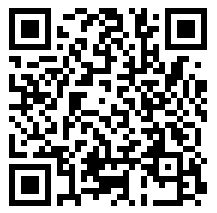 申込み先URL：http://npojcep.venus.bindcloud.jp/ws/ws2/2023tanto.html②Ｅメールで申込をする（本紙裏面をお送りください）送信先　◆Eメール：『ws@jcep.jp』※申込書はホームページ「https://www.jcep.jp/」よりダウンロードできます。【お申込み締切】2023年7月10日または、定員になり次第締め切らせていただきます。お申込み後、Eメールにて引き続きの手続きのご案内をさせていただきます。※手続きはEメールのみとなります。郵送でのお手続きが必要な場合は、必要事項を明記の上、返信用封筒を添えて、郵送にてご連絡ください。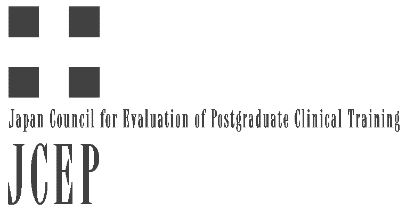 【お問合せ先】ＮＰＯ法人卒後臨床研修評価機構　講習会係〒102-0083東京都千代田区麹町3-3-8麹町センタープレイス5FＴＥＬ：03-5212-2444Ｅメール：ws@jcep.jp　　URL：https://www.jcep.jp/NPO法人卒後臨床研修評価機構行	Ｅメール申込をするEmail：ws@jcep.jp　 2023年度　臨床研修病院事務・実務担当者講習会　参加申込書1. お申込み病院・施設の名称/ご担当者のご連絡先*専従者：常勤職員、専任者：常勤職員の業務割合を換算、兼務査：非常勤職員を常勤換算にてください2.講習会参加者※事務・実務担当者向け講習会プログラムですが、医師、看護師等医療職種の方もご受講いただけます。※お申込み後、当JCEP事務局より引き続きの手続きについてEメールにてご連絡申し上げます。【申込期間】2023年7月10日まで、または定員になり次第締め切らせていただきます。JCEP機関会員ID病院・施設名所在地都道府県ご担当者氏名部署・職名EメールアドレスTEL以下、ご回答をお願いします。①貴院の臨床研修の事務業務を行う部署名：②臨床研修に関する事務担当者の配置：　専従者（	）人　専任者（	）人　兼務者（	）人以下、ご回答をお願いします。①貴院の臨床研修の事務業務を行う部署名：②臨床研修に関する事務担当者の配置：　専従者（	）人　専任者（	）人　兼務者（	）人1氏名（ふりがな）	（　	） 機関会員（1名無料）【会員ID：	】 正会員（16，000円／1人）【会員ID：	】 非会員（18，000円／1人）1部署 機関会員（1名無料）【会員ID：	】 正会員（16，000円／1人）【会員ID：	】 非会員（18，000円／1人）1職名 機関会員（1名無料）【会員ID：	】 正会員（16，000円／1人）【会員ID：	】 非会員（18，000円／1人）2氏名（ふりがな）	（	） 正会員（16，000円／1人）【会員ID：	】 非会員（18，000円／1人）2部署 正会員（16，000円／1人）【会員ID：	】 非会員（18，000円／1人）2職名 正会員（16，000円／1人）【会員ID：	】 非会員（18，000円／1人）3氏名（ふりがな）	（	） 正会員（16，000円／1人）【会員ID：	】 非会員（18，000円／1人）3部署 正会員（16，000円／1人）【会員ID：	】 非会員（18，000円／1人）3職名 正会員（16，000円／1人）【会員ID：	】 非会員（18，000円／1人）合計金額	円